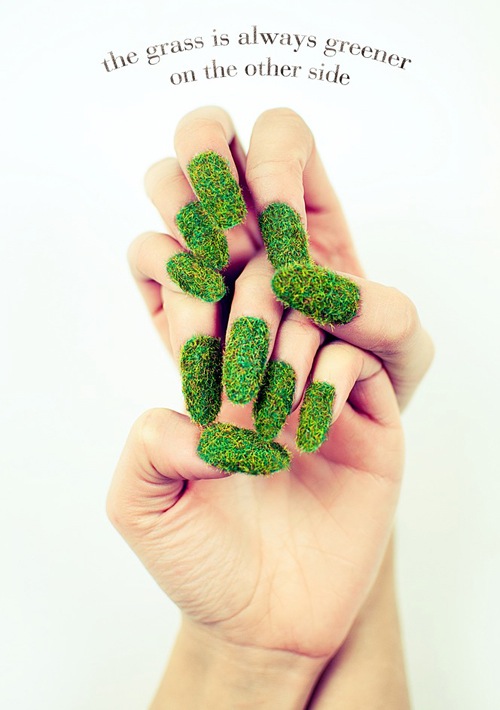 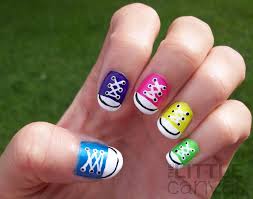 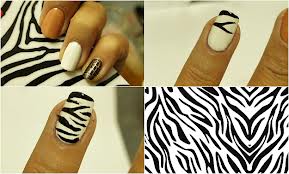 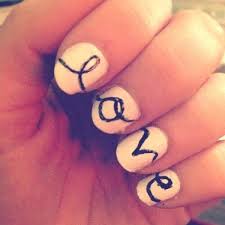 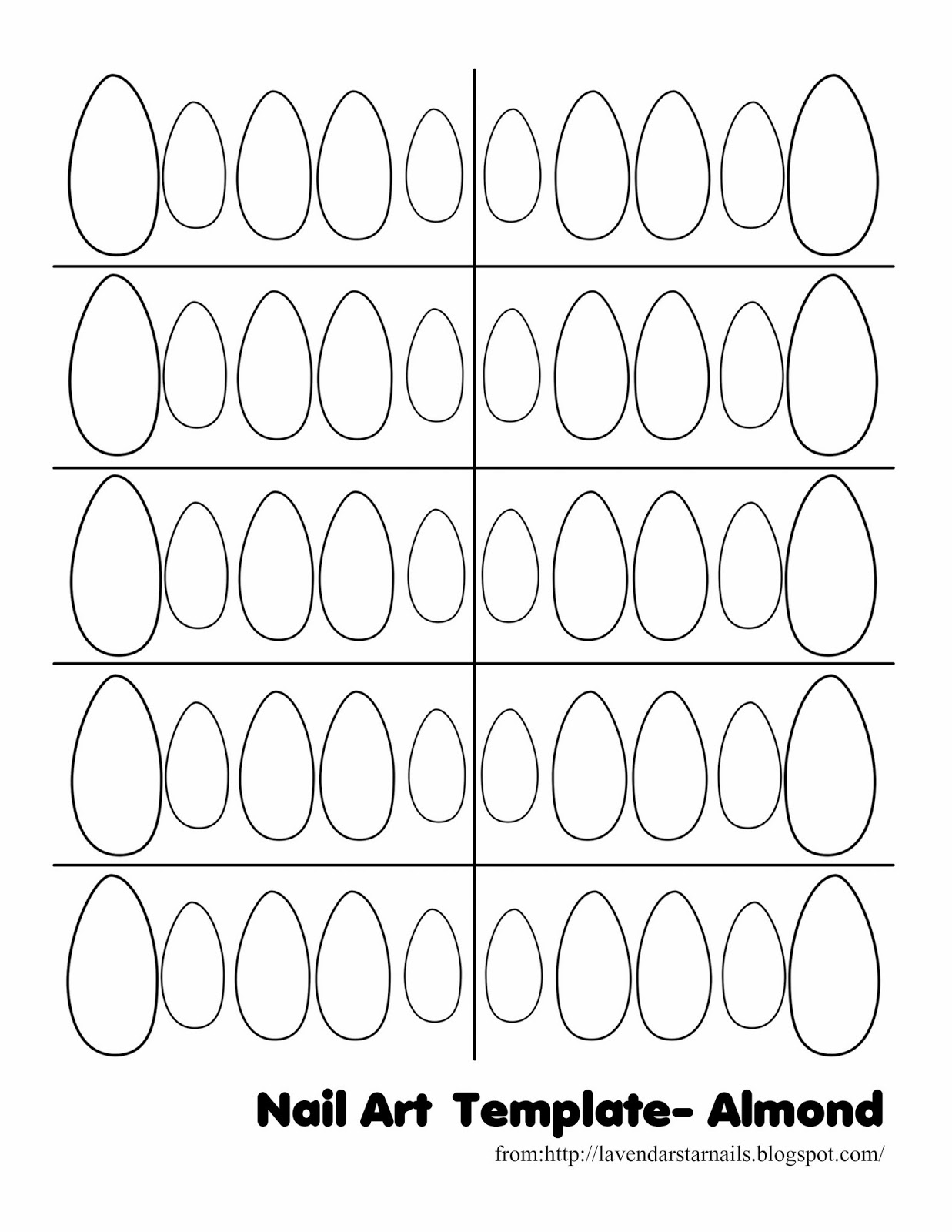 voorwaardePunt(en)verzorging1netheid     1materiaalkeus1verwerking2creatief2Snel inleveren2internetgebruik1Totaal: